Year 6 to 7 Maths Transition Pack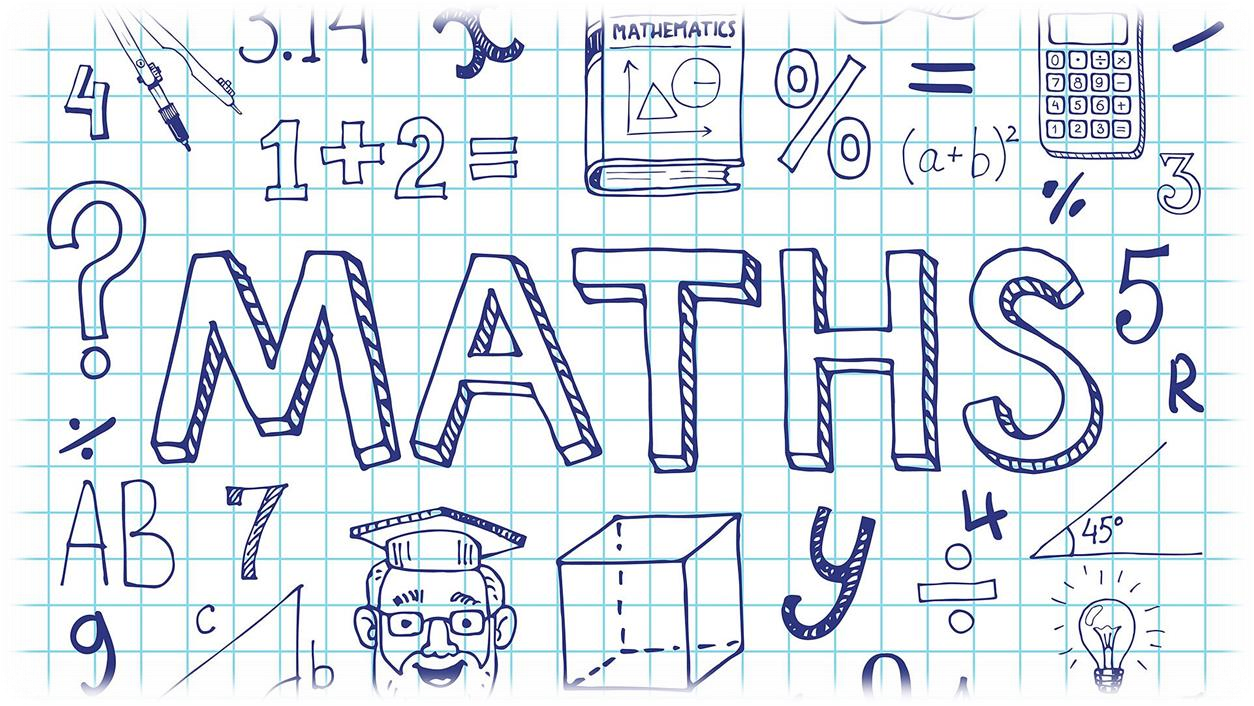 Message from the Head of DepartmentWe are all looking forward to meeting you in September but until then we have put together some Maths activities to continue to develop your maths skills.You will come across the activities during your time at Ruskin Community High School which will help with your numeracy and problem-solving skills.At Ruskin we want you to enjoy your time in maths so that you can make the best possible progress you are capable of to help you succeed later in life. No matter the path you take in life; maths will play a vital part so let’s work together to make sure you leave school fully equipped with the mathematical skills you need to have the best options available to you.Good luck and the Maths Team and I look forward to meeting you in SeptemberMrs J BellTick or TrashAt Ruskin we like to use something called “Tick or Trash”These are worksheets that require you to decide who has the correct answer based on your mathematical understanding and skills developed in primary and in maths class at Ruskin.Sometimes one has got the right answer but every now and then both could be correct or both wrong. These are designed to get you thinking about the questions and to help you understand that some questions have multiple answers (e.g. powers, units).Task: Round each question to the given number of places. Find who has the correct answer (neither could have it or both could be right) and shade that box in. The one with the most correct answers at the end is the winner.Have a go at the following activities on some important maths topics from both primary and secondary school. Working out is encouraged as in maths it’s not just about getting the right answer, it’s about your methods and effort.(A) ROUNDING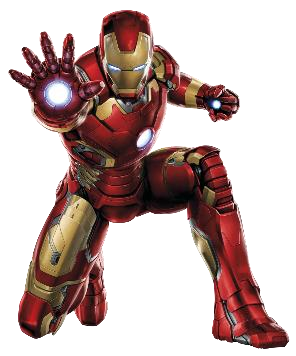 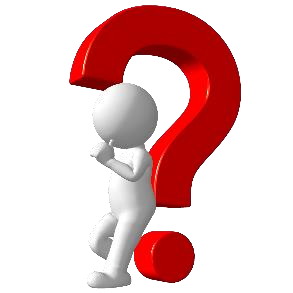 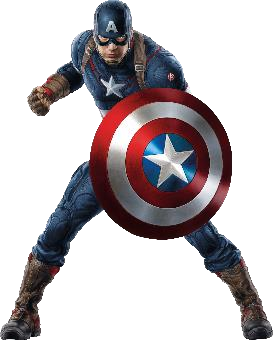 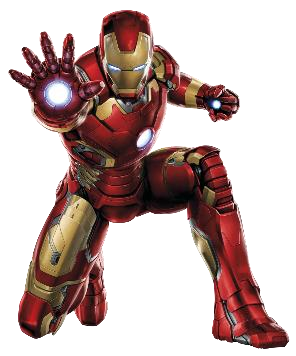 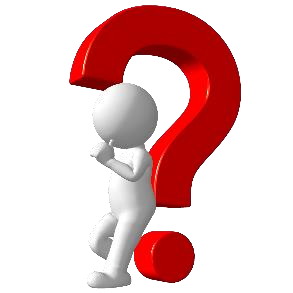 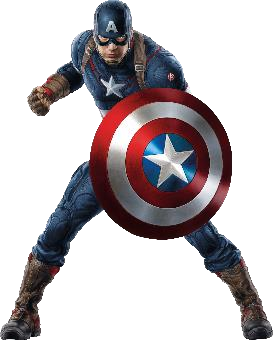 4 | P a g e(B) TIME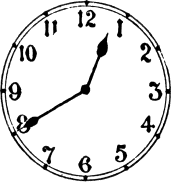 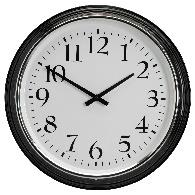 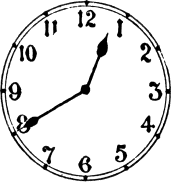 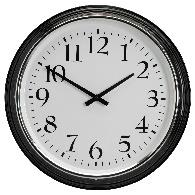 5 | P a g e(C) NEGATIVES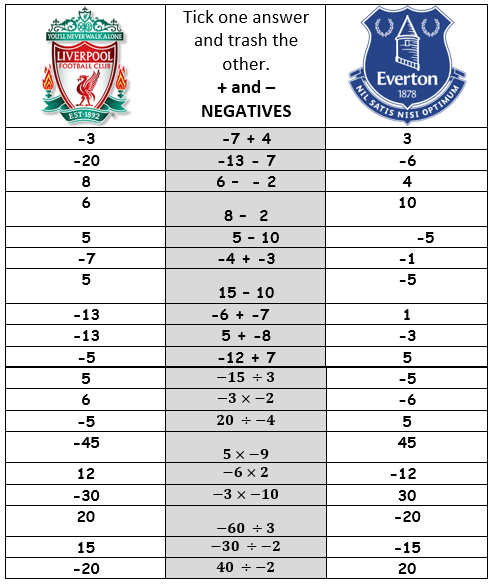 6 | P a g (D) AREA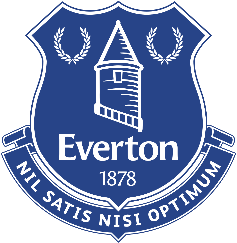 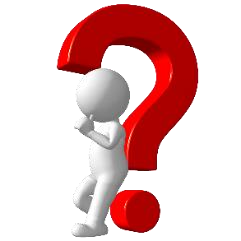 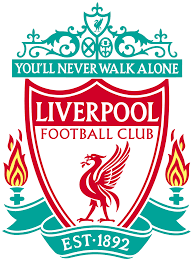 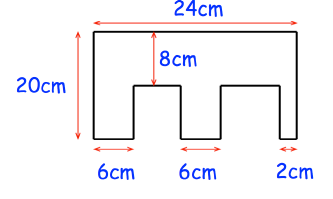 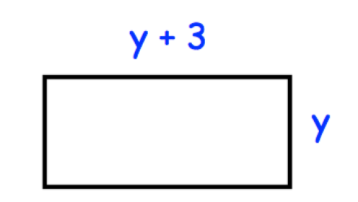 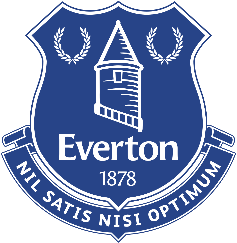 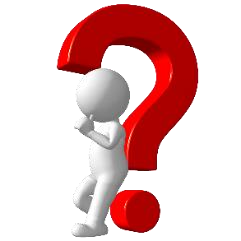 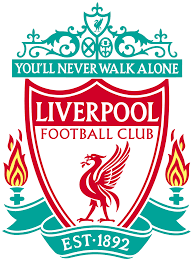 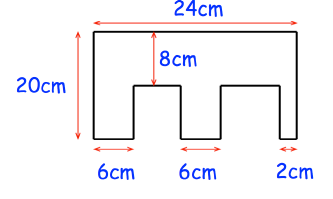 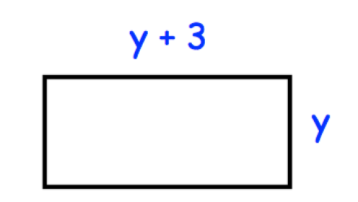 9 | P a g e(E) ALGEBRA – Simple equations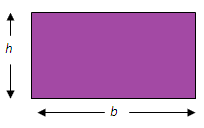 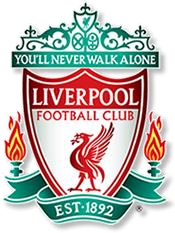 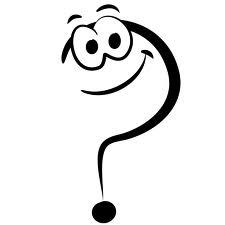 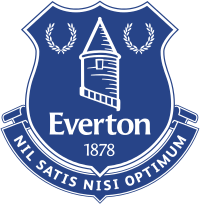 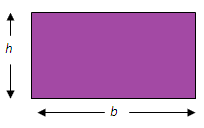 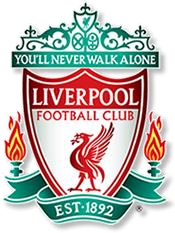 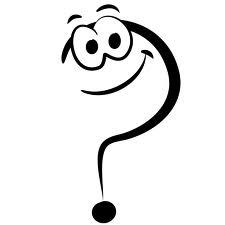 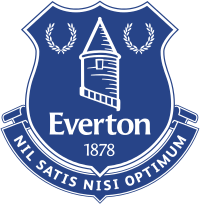 10 | P a g e(F) FRACTIONS OF AN AMOUNT11 | P a g e